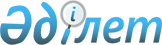 Об утверждении коэффициентов зонировании, учитывающих месторасположение объекта налогообложения в населенных пунктахПостановление акимата Тупкараганского района Мангистауской области от 9 февраля 2021 года № 32. Зарегистрировано Департаментом юстиции Мангистауской области 10 февраля 2021 года № 4458
      В соответствии с Кодексом Республики Казахстан от 25 декабря 2017 года "О налогах и других обязательных платежах в бюджет (Налоговый кодекс)" и Законом Республики Казахстан от 23 января 2001 года "О местном государственном управлении и самоуправлении в Республике Казахстан", акимат Тупкараганского района ПОСТАНОВЛЯЕТ:
      1. Утвердить коэффициенты зонирования, учитывающих месторасположение объекта налогообложения в населенных пунктах Тупкараганского района согласно приложению к настоящему постановлению.
      2. Государственному учреждению "Тупкараганский районный отдел земельных отношений, архитектуры и градостроительства" (А.Казангапов) обеспечить государственную регистрацию настоящего постановления в органах юстиции, его официальное опубликование в средствах массовой информации.
      3. Контроль за исполнением настоящего постановления возложить на заместителя акима Тупкараганского района Кайнарбаева Ж.
      4. Настоящее постановление вступает в силу со дня государственной регистрации в органах юстиции и вводится в действие с 1 января 2021 года. Коэффициенты зонирования, учитывающих месторасположение объекта налогообложения в населенных пунктах Тупкараганского района 
					© 2012. РГП на ПХВ «Институт законодательства и правовой информации Республики Казахстан» Министерства юстиции Республики Казахстан
				
      Аким Тупкараганского района

А. Косуаков
Приложение к постановлениюакимата Тупкараганского районаот 9 февраля 2021 года № 32
№
Месторасположение объекта налогообложения в населенных пунктах
Коэффициенты зонирования
1
Город Форт-Шевченко 
2,5
2
Село Баутин 
1,5
3
Населенный пункт Аташ 
1,4
4
Село Кызылозен 
1,4
5
Село Акшукур 
1,9
6
Сельский округ С. Шапагатов 
2
7
Село Таушык 
1,9